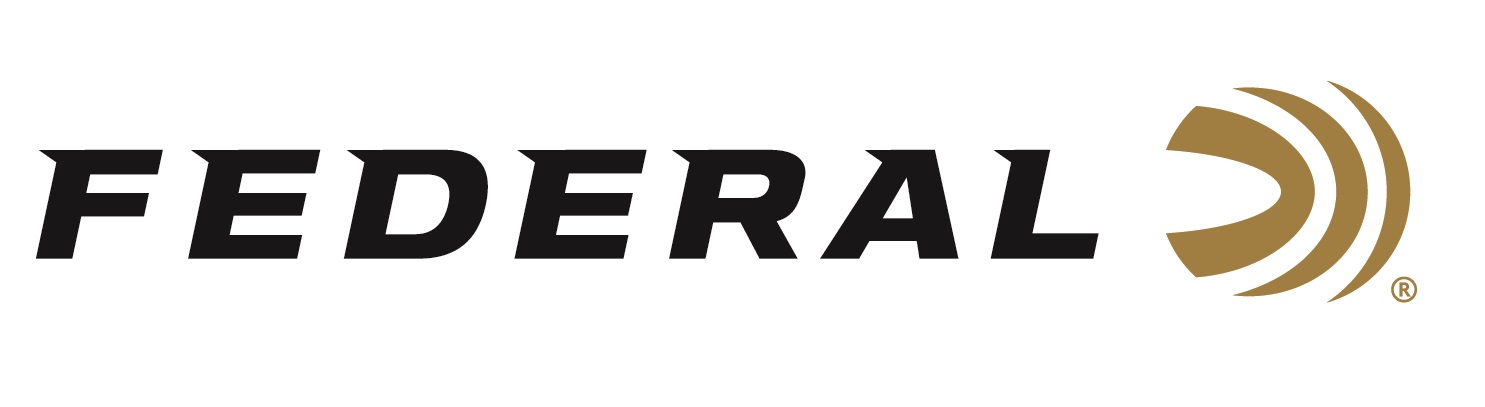 FOR IMMEDIATE RELEASE 		 		 Federal Ammunition Punch 25 Auto Solid Now AvailableANOKA, Minnesota – June 10, 2024 – Federal Ammunition adds a 25 Auto 45 Grain, Solid load to its popular Punch Personal Defense product line. This new load is now available at select dealers.“The primary purpose of our Punch product line is to provide an easy answer to the question of ‘What ammo should I use for defense?’ for each cartridge. As such, the product line can feature any bullet design from expanding hollow points to deeper penetrating solids,” said Federal’s Handgun Product Manager Chris Laack. “Much like we discovered while developing the 22 LR Punch, the tiny 25 Auto cartridge provides limited potential to work with. Even the best 25-caliber hollow point bullet may not reliably expand; if it does, the penetration depth is minimal. We found this round's most effective defense bullet to be a non-expanding solid. The results outperform competitors' rounds in this cartridge.”Punch draws from Federal Ammunition’s decades of experience designing the world’s finest defensive handgun loads. It features ultra-effective bullets for terminal performance and quality brass and sealed primers to deliver the reliable feeding and ignition needed when it counts the most. Federal successfully launched Its Punch line in 2020, and today, the product lineup includes seven cartridge options. The new Punch 25 Auto, 45 Grain, Solid load is available in 20-count boxes at an MSRP of $23.99.Learn more about Personal Defense Punch.Federal ammunition can be found at dealers nationwide. For more information on all products from Federal or to shop online, visit www.federalpremium.com. Press Release Contact: JJ ReichSenior Manager – Press RelationsE-mail: Ammunition@tkghunt.comAbout Federal AmmunitionFederal, headquartered in Anoka, MN, is an ammunition brand of The Kinetic Group. From humble beginnings nestled among the lakes and woods of Minnesota, Federal Ammunition has evolved into one of the world's largest producers of sporting ammunition. Beginning in 1922, founding President Charles L. Horn paved the way for our success. Today, Federal carries on Horn's vision for quality products and services with the next generation of outdoorsmen and women. We maintain our position as experts in the science of ammunition production. Every day, we manufacture products to enhance our customers' shooting experience while partnering with the conservation organizations that protect and support our outdoor heritage. We offer thousands of options in our Federal Premium and Federal® lines, which makes us the most complete ammunition company in the business and provides our customers with a choice no matter their pursuit.